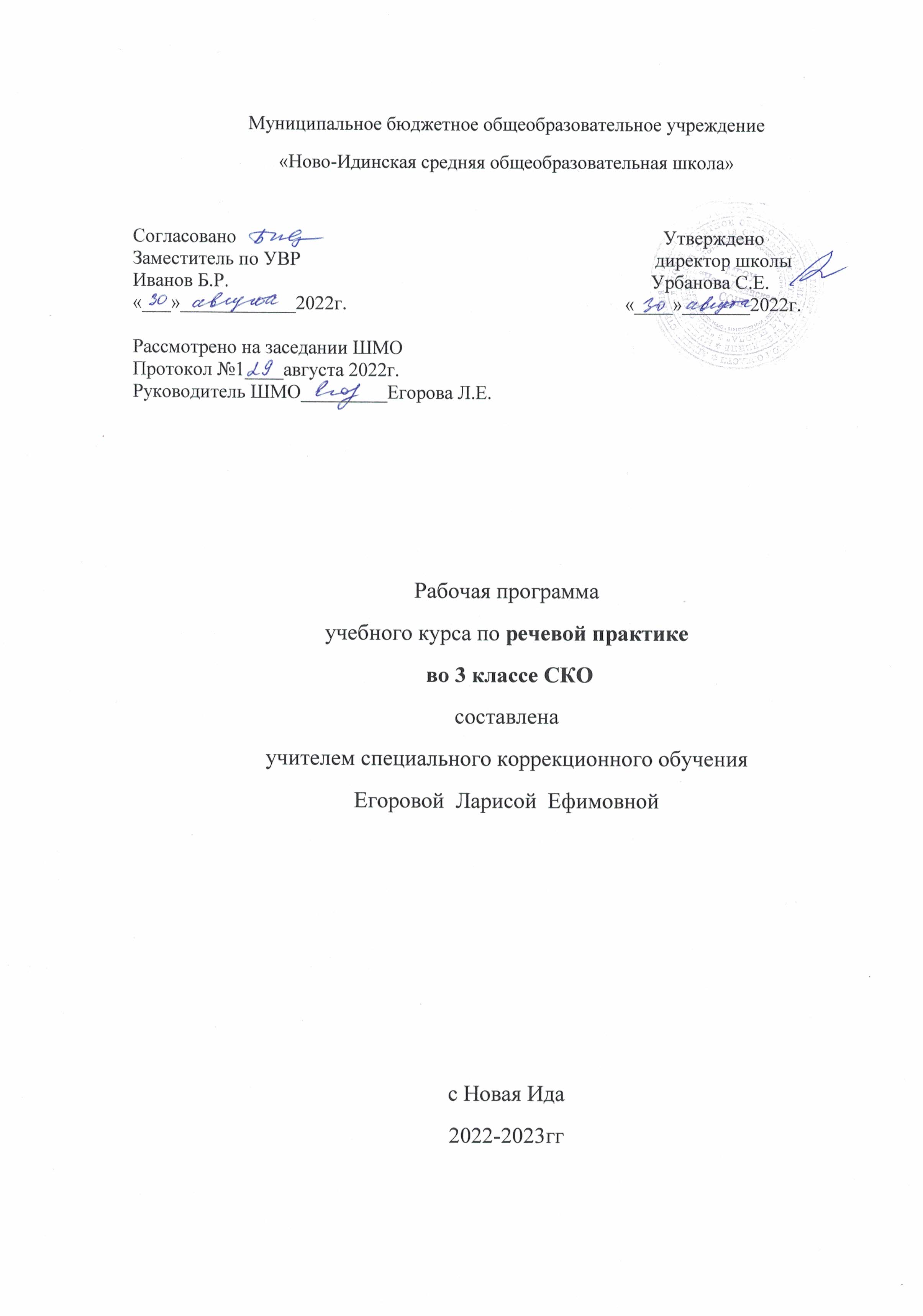 РЕЧЕВАЯ ПРАКТИКА1.Пояснительная запискаРабочая программа по речевой практике предназначена для учащегося 3 класса с легкой степенью умственной отсталости (интеллектуальными нарушениями), обучающегося на дому.Рабочая программа составлена в соответствии с Федеральным законом от 29. 12. 2012 №273- ФЗ «Об образовании в Российской Федерации», с приказом от19.12.2014 № 1599 об утверждении Федерального образовательного стандарта для обучающихся с умственной отсталостью (интеллектуальными нарушениями), на основе программы «Устная речь»  автор А.К.Аксенова для специальных (коррекционных) учреждений VIII вида: 0 – 4 классы/ под редакцией И.М. Бгажноковой, филиал издательства «Просвещение», Санкт- Петербург, 2013г.Рабочая программа ориентирована на учебно – методический комплект:Учебник «Речевая практика» С.В. Комарова, 3 класс. Учебник для общеобразовательных организаций, реализующих адаптированные основные общеобразовательные программы.– М.: Просвещение, 2021г.Актуальностью предмета «речевая практика» является его практическая и коррекционная направленность обучения языку и обусловливает его специфику. Все знания учащейся, получаемые ей в основном при выполнении упражнений, являются практически значимыми для её социальной адаптации и реабилитации. Необходимость коррекции познавательной и речевой деятельности умственно отсталых школьников обусловлена трудностями овладения ими нормами русского языка, своеобразием их общего и речевого развития, имеющихся психофизических функций.Основная цель изучения предмета «речевая практика» -  социальная реабилитация и адаптация учащихся с интеллектуальными нарушениями в современном обществе.На уроках речевой практики используются следующие методы:объяснительно-иллюстративный или информационно-рецептивный;репродуктивный;частично-поисковый или эвристический;исследовательский;беседа;наблюдение;работа с книгой;упражнение;самостоятельная работа;практическая работа;ИКТ.Методы распределяются на методы преподавания и соответствующие им методы учения:информационно-обобщающий (учитель) / исполнительский (ученик);объяснительный / репродуктивный;инструктивный / практический;объяснительно-побуждающий / поисковый.Формы: учебная экскурсия;предметный урок;домашняя учебная работа;индивидуальная работа.2. Общая характеристика учебного предмета Учебный предмет «речевая практика» ставит следующие задачи:Формирование у учащейся интереса к языку и первоначальные языковые обобщения;Развитие умения коммуникативно оправданно пользоваться речью как средством общения, обеспечивая для реализации этой задачи чёткость произносительных навыков, необходимый словарь, точность в построении предложений, связанность устного высказывания;Осуществление нравственного, эстетического и экологического воспитания учащейся.	Учебный курс предусматривает следующую структуру:Звуки и буквыСловоПредложение3. Место учебного предмета в учебном планеПредмет «Речевая практика» входит в предметную область «Язык и речевая практика» является обязательной частью учебного плана  в соответствии с ФГОС для обучающихся с умственной отсталостью (интеллектуальными нарушениями) и изучается на всех этапах обучения в 1-4 классах. На изучение данного учебного предмета в 3 классе по программе отводится 2часа в неделю 66ч на 33недели4. Планируемые результаты освоения программыЛичностные результаты:1)осознание себя как гражданина России; формирование чувства гордости за свою Родину; 2) воспитание уважительного отношения к иному мнению, истории и культуре других народов; 3) сформированность адекватных представлений о собственных возможностях, о насущно необходимом жизнеобеспечении; 4) овладение начальными навыками адаптации в динамично изменяющемся и развивающемся мире; 5) овладение социально-бытовыми навыками, используемыми в повседневной жизни; 6) владение навыками коммуникации и принятыми нормами социального взаимодействия; 7) способность к осмыслению социального окружения, своего места в нем, принятие соответствующих возрасту ценностей и социальных ролей; 8) принятие и освоение социальной роли обучающегося, проявление социально значимых мотивов учебной деятельности; 9) сформированность навыков сотрудничества с взрослыми и сверстниками в разных социальных ситуациях; 10) воспитание эстетических потребностей, ценностей и чувств; 11) развитие этических чувств, проявление доброжелательности, эмоционально-нравственной отзывчивости и взаимопомощи, проявление сопереживания к чувствам других людей; 12) сформированность установки на безопасный, здоровый образ жизни, наличие мотивации к творческому труду, работе на результат, бережному отношению к материальным и духовным ценностям;    13) проявление готовности к самостоятельной жизни.Предметные результаты:формулировать просьбы и желания с использованием этикетных слов и выражений;участвовать в ролевых играх в соответствии с речевыми возможностями;воспринимать на слух сказки и рассказы; отвечать на вопросы учителя по их содержанию с опорой на иллюстративный материал;выразительно произноситьчистоговорки, короткие стихотворения с опорой на образец чтения учителя;участвовать в беседах на темы, близкие личному опыту ребенка;отвечать на вопросы учителя по содержанию прослушанных и/или просмотренных радио- и телепередач.Базовые учебные действия:Личностные учебные действия:осознание себя как ученика, заинтересованного посещением школы, обучением, занятиями, как члена семьи, одноклассника, друга;способность к осмыслению социального окружения, своего места в нем, принятие соответствующих возрасту ценностей и социальных ролей;положительное отношение к окружающей действительности, готовность к организации взаимодействия с ней и эстетическому ее восприятию; целостный, социально ориентированный взгляд на мир в единстве его природной и социальной частей;самостоятельность в выполнении учебных заданий, поручений, договоренностей; понимание личной ответственности за свои поступки на основе представлений об этических нормах и правилах поведения в современном обществе; готовность к безопасному и бережному поведению в природе и обществе.Коммуникативные учебные действия:вступать в контакт и работать в коллективе (учитель−ученик); использовать принятые ритуалы социального взаимодействия с учителем; обращаться за помощью и принимать помощь; слушать и понимать инструкцию к учебному заданию в разных видах деятельности и быту; сотрудничать с взрослыми и сверстниками в разных социальных ситуациях; доброжелательно относиться, сопереживать, конструктивно взаимодействовать с людьми; договариваться и изменять свое поведение в соответствии с объективным мнением большинства в конфликтных или иных ситуациях взаимодействия с окружающими.Регулятивные учебные действия:адекватно соблюдать ритуалы школьного поведения (поднимать руку, вставать и выходить из-за парты и т. д.); принимать цели и произвольно включаться в деятельность, следовать предложенному плану и работать в общем темпе; активно участвовать в деятельности, контролировать и оценивать свои действия; соотносить свои действия и их результаты с заданными образцами, принимать оценку деятельности, оценивать ее с учетом предложенных критериев, корректировать свою деятельность с учетом выявленных недочетов.Познавательные учебные действия:выделять некоторые существенные, общие и отличительные свойства хорошо знакомых предметов; устанавливатьвидо-родовые отношения предметов; делать простейшие обобщения, сравнивать, классифицировать на наглядном материале; пользоваться знаками, символами, предметами-заместителями; читать; писать; выполнять арифметические действия; наблюдать под руководством взрослого за предметами и явлениями окружающей действительности; работать с несложной по содержанию и структуре информацией (понимать изображение, текст, устное высказывание, элементарное схематическое изображение, таблицу, предъявленных на бумажных и электронных и других носителях).	В программе по речевой практике обозначены два уровня овладения предметными результатами: минимальный и достаточный. 	Достаточный уровень освоения предметными результатами не является обязательным для обучающейся. Минимальный уровень является обязательным для обучающейся с умственной отсталостью. Отсутствие достижения этого уровня по чтению в 3 классе не является препятствием к продолжению образования поданному варианту программы.Минимальный уровень:- формулировка просьб и желаний с использованием этикетных слов и выражений;- участие в ролевых играх в соответствии с речевыми возможностями;- восприятие на слух сказок и рассказов; ответы на вопросы учителя по их содержанию с опорой на иллюстративный материал;- выразительное произнесение чистоговорок, коротких стихотворений с опорой на образец чтения учителя;- участие в беседах на темы, близкие личному опыту ребенка;- ответы на вопросы учителя по содержанию прослушанных и/или просмотренных радио- и телепередач.Достаточный уровень:- понимание содержания небольших по объему сказок, рассказов и стихотворений; ответы на вопросы;- понимание содержания детских радио- и телепередач, ответы на вопросы учителя;- выбор правильных средств интонации с опорой на образец речи учителя и анализ речевой ситуации;- активное участие в диалогах по темам речевых ситуаций;- высказывание своих просьб и желаний; выполнение речевых действий (приветствия, прощания, извинения и т. п.), используя соответствую-щие этикетные слова и выражения;- участие в коллективном составлении рассказа или сказки по темам речевых ситуаций;- составление рассказов с опорой на картинный или картинно-символический план.Знания оцениваются всоответствии с двумя уровнями, предусмотренными рабочей программы 3 класса по 5 – балльной системе отметок. В текущей оценочной деятельности целесообразно соотносить результаты, продемонстрированные учеником, с оценками типа:- оценка «5» - «очень хорошо» (отлично) свыше 65%;- оценка «4» - «хорошо» - от 51% до 65%;- оценка «3» - «удовлетворительно» (зачет), если обучающийся верно выполняет от 35% до 50% заданий;- оценка «2» - не ставится.Оценка достижения обучающимися с умственной отсталостью (интеллектуальными нарушениями) предметных результатов осуществляется на принципах индивидуального и дифференцированного подходов. 		В течение учебного года проводится диагностика уровня усвоения знаний по изучаемому предмету. Она состоит из анализа двух этапов:1этап - промежуточная диагностика (1 полугодие)Цель: проанализировать процесс формирования предметных знаний по конкретной теме изучаемого предмета за определенный промежуток времени.2 этап – итоговая диагностика (2 полугодие)Цель: выявить уровень усвоения материала и умения использовать полученные знания на практике.Данные диагностики фиксируются в сводной таблице достижений предметных результатов (Приложение 1). По итогам каждого этапа диагностики заполняется графа знаком, представленным в виде баллов:0 баллов - действие отсутствует, обучающаяся не понимает его смысла, не включается в процесс выполнения вместе с педагогом;1 балл -  смысл действия понимает фрагментарно и выполняет задание с большим количеством ошибок, выполнение действия связывает с конкретной ситуацией, выполняет задание только по инструкции педагога, или не воспринимает помощь;2 балла -  выполняет действие после первичной и дополнительных фронтальной, групповой или индивидуальной инструкций. Нуждается в активной помощи педагога. Помощь использует с трудом, с ошибками. В отдельных случаях способна выполнить его самостоятельно;3 балла - самостоятельно выполнять действие в определенных ситуациях, нередко допускает ошибки, которые исправляет после индивидуальной помощи педагога;4 балла -  выполняет задание после первичной и дополнительной фронтальной инструкции с 1 - 2 незначительными ошибками. Хорошо использует незначительную помощь педагога;5 баллов -  выполняет действие после первичной инструкции педагога без помощи и без ошибок или с одной незначительной ошибкой, которую сам исправляет после самопроверки. В помощи педагога почти не нуждается.Результаты дают возможность получить объективную информацию об уровне усвоения знаний, умений и навыков в текущем году; запланировать индивидуальную работу с учащейся в дальнейшем обучении.5. Содержание учебного предметаВ программе речевой практики выделяются разделы: Аудирование и понимание речи.Выполнение простых и составных устных инструкций учителя, словесный отчет о выполненных действиях. Прослушивание и выполнение инструкций, записанных на аудионосители. Чтение и выполнение словесных инструкций, предъявленных в письменном виде.  Соотнесение речи и изображения (выбор картинки, соответствующей слову, предложению).Повторение и воспроизведение по подобию, по памяти отдельных слогов, слов, предложений. Слушание небольших литературных произведений в изложении педагога и с аудио-носителей. Ответы на вопросы по прослушанному тексту, пересказ.Дикция и выразительность речи. Развитие артикуляционной моторики. Формирование правильного речевого дыхания. Практическое использование силы голоса, тона, темпа речи в речевых ситуациях. Использование мимики и жестов в общении. Общение и его значение в жизни. Речевое и неречевое общение. Правила речевого общения. Письменное общение (афиши, реклама, письма, открытки и др.). Условные знаки в общении людей.Общение на расстоянии. Кино, телевидение, радио.Виртуальное общение. Общение в социальных сетях. Влияние речи на мысли, чувства, поступки людей.Базовые формулы речевого общения.Обращение, привлечение внимания. «Ты» и «Вы», обращение по имени и отчеству, по фамилии, обращение к знакомым взрослым и ровесникам. Грубое обращение, нежелательное обращение (по фамилии). Ласковые обращения. Грубые и негрубые обращения. Бытовые (неофициальные) обращения к сверстникам, в семье. Именные, бытовые, ласковые обращения. Функциональные обращения (к продавцу, к сотруднику полиции и др.). Специфика половозрастных обращений (дедушка, бабушка, тетенька, девушка, мужчина и др.). Вступление в речевой контакт с незнакомым человеком без обращения («Скажите, пожалуйста…»). Обращение в письме, в поздравительной открытке. Знакомство, представление, приветствие. Формулы «Давай познакомимся», «Меня зовут …», «Меня зовут …, а тебя?». Формулы  «Это …», «Познакомься пожалуйста, это …». Ответные реплики на приглашение познакомиться («Очень приятно!», «Рад познакомиться!»).Приветствие и прощание. Употребление различных формул приветствия и прощания в зависимости от адресата (взрослый или сверстник). Формулы «здравствуй», «здравствуйте», «до свидания». Развертывание формул с помощью обращения по имени и отчеству. Жесты приветствия и прощания. Этикетные правила приветствия: замедлить шаг или остановиться, посмотреть в глаза человеку. Формулы «Доброе утро», «Добрый день», «Добрый вечер», «Спокойной ночи». Неофициальные разговорные формулы «привет», «салют», «счастливо», «пока». Грубые (фамильярные) формулы «здорово», «бывай», «чао» и др. (в зависимости от условий школы). Недопустимость дублирования этикетных формул, использованных невоспитанными взрослыми. Развертывание формул с помощью обращений.  Формулы, сопровождающие ситуации приветствия и прощания «Как дела?», «Как живешь?», «До завтра», «Всего хорошего» и др. Просьбы при прощании «Приходи(те) еще», «Заходи(те», «Звони(те)». Приглашение, предложение. Приглашение домой. Правила поведения в гостях.  Поздравление, пожелание. Формулы «Поздравляю с …», «Поздравляю с праздником …» и их развертывание с помощью обращения по имени и отчеству.Пожелания близким и малознакомым людям, сверстникам и старшим. Различия пожеланий в связи с разными праздниками.  Формулы «Желаю тебе …», «Желаю Вам …», «Я хочу пожелать …». Неречевые средства: улыбка, взгляд, доброжелательность тона. Поздравительные открытки. Формулы, сопровождающие вручение подарка «Это Вам (тебе)», «Я хочу подарить тебе …» и др. Этикетные и эмоциональные реакции на поздравления и подарки.Одобрение, комплимент. Формулы «Мне очень нравится твой …», «Как хорошо ты …», «Как красиво!» и др. Телефонный разговор. Формулы обращения, привлечения внимания в телефонном разговоре. Значение сигналов телефонной связи (гудки, обращения автоответчика сотовой связи). Выражение просьбы позвать к телефону («Позовите пожалуйста …», «Попросите пожалуйста…», «Можно попросить (позвать)…»). Распространение этих формул с помощью приветствия. Ответные реплики адресата «алло», «да», «Я слушаю».Просьба, совет. Обращение с просьбой к учителю, соседу по парте  на уроке или на перемене. Обращение с просьбой к незнакомому человеку. Обращение с просьбой к сверстнику, к близким людям.Развертывание просьбы с помощью мотивировки. Формулы «Пожалуйста, …», «Можно …, пожалуйста!», «Разрешите….», «Можно мне …», «Можно я …». Мотивировка отказа. Формулы «Извините, но …». Благодарность. Формулы «спасибо», «большое спасибо», «пожалуйста».  Благодарность за поздравления и подарки («Спасибо … имя»), благодарность как ответная реакция на выполнение просьбы. Мотивировка благодарности. Формулы «Очень приятно», «Я очень рада» и др. как мотивировка благодарности. Ответные реплики на поздравление, пожелание («Спасибо за поздравление», «Я тоже поздравляю тебя (Вас)».«Спасибо, и тебя (Вас) поздравляю»).Замечание, извинение. Формулы «извините, пожалуйста» с обращением и без него. Правильная реакция на замечания. Мотивировка извинения («Я нечаянно», «Я не хотел» и др.). Использование форм обращения при извинении. Извинение перед старшим, ровесником. Обращение и мотивировка при извинении.Сочувствие, утешение. Сочувствие заболевшему сверстнику, взрослому. Слова поддержки, утешения. Одобрение, комплимент. Одобрение как реакция на поздравления, подарки: «Молодец!», «Умница!», «Как красиво!»  Примерные темы речевых ситуаций «Я – дома» (общение с близкими людьми, прием гостей)«Я и мои товарищи» (игры и общение со сверстниками, общение в школе, в секции, в творческой студии)«Я за порогом дома» (покупка, поездка в транспорте, обращение за помощью (в т.ч. в экстренной ситуации), поведение в  общественных местах (кино, кафе и др.)  «Я в мире природы» (общение с животными, поведение в парке, в лесу)Темы речевых ситуаций формулируются исходя из уровня развития коммуникативных и речевых умений обучающихся и социальной ситуации их жизни. Например, в рамках лексической темы «Я за порогом дома» для отработки этикетных форм знакомства на уроках могут быть организованы речевые ситуации «Давайте познакомимся!», «Знакомство во дворе», «Знакомство в гостях».   Алгоритм работы над темой речевой ситуацииВыявление и расширение представлений по теме речевой ситуации. Актуализация, уточнение и расширение словарного запаса о теме ситуации. Составление предложений по теме ситуации, в т.ч. ответы на вопросы и формулирование вопросов учителю. Конструирование диалогов, участие в диалогах по теме ситуации. Выбор атрибутов к ролевой игре по теме речевой ситуации. Уточнение ролей, сюжета игры, его вариативности.  Моделирование речевой ситуации. Составление устного текста (диалогического или несложного монологического) по теме ситуации.  6. Тематическое планирование7. Учебно-методическое обеспечение1. Учебная литератураУчебник «Речевая практика» С.В. Комарова, 3 класс. Учебник для общеобразовательных организаций, реализующих адаптированные основные общеобразовательные программы.– М.: Просвещение, 2021г.2. Научно-методическая литература• Иллюстрации и репродукции по речевым ситуациям.• Игровые атрибуты.• Наглядно-дидактический материал.• Презентации по речевым ситуациям.• Сюжетные картинки.• Презентации по темам.• Девина И.А. Управляем эмоциями (6-8). М.:Издательство "Ось - 89", 2004. - 48 с., ил. (Учебное пособие для письменных творческих заданий) • Поле речевых чудес: Учебное пособие. Екатеринбург: ТОО "ГриК" 1997. - 180 с. Тираж 1000 экз.8. Материально-техническое обеспечениеДемонстрационные и печатные пособия							Технические средства обучения- Предметные картинки в соответствии с тематикой произведений				- Ноутбук- Сюжетные картинки в соответствии с тематикой произведений				- Принтер-ксерокс- Слова для словарной работы- Маски для инсценирования- Карточки – схемы- Карточки с заданиями- Плакаты с чистоговорками№п/пРаздел, тема урокаКол-вочас1День знанийПовторение предложений, разных по структуре112-3Прослушивание коротких сказок с последующим пересказом и инсценировкой.  24-5Многообразие тона речи. Тренировочные упражнения в передаче радости, грусти.26-7Тренировочные упражнения в передаче испуга, удивления, горя.28-9Мимика и жесты. Упражнения в передаче чувств с помощью мимики и жестов210-11Практическое использование силы голоса, тона и темпа речи212-13Определение темы ситуации, подбор слов214-15Лексическая тема: «Я готовлю уроки»216-17Лексическая тема: «На улице города»218-19Лексическая тема: «Современная техника в доме»220-21Общение: «Мы собрались поиграть»222-23Общение: «В библиотеке»Виртуальная экскурсия в детскую библиотеку224-25Общение: «Сказки про Машу»226-27Лексическая тема: «Магазин»Культура общения в магазине228-29Занятие - игра «Телефонный разговор»230-31Культура поведения в театре, кинотеатре232-33Общение: «Я – зритель»234-35Чистоговорки236-37Упражнения в произнесении стихотворных диалогов238-39Подбор картинок к услышанным предложениям40-41Лексическая тема: «Бытовые советы»242-43Общение: «Какая сегодня погода»244-45Культура общения: «Я иду в гости»246-47Общение: «Веселый праздник»248-49Общение: «Учимся понимать животных»250-51Составление различных предложений по теме: «Весна»252-53Лексическая тема: «В зоопарке у зверей»254-55Лексическая тема: «Я – пешеход»256-57Лексическая тема: «Привычки хорошие и не очень»258-59Составление диалогов по предложенной речевой ситуации260-61Культура общения с малознакомыми людьми262-63Лексическая тема: «Мы - друзья или враги природы?»264-65Составление предложений по теме «Лето»266Лексическая тема: «Летние каникулы»1